МЕТОДИЧЕСКИЕ РЕКОМЕНДАЦИИ                                                                           для волонтеров/добровольцев                                                                                                       по подключению и настройке оборудования для приёма цифрового эфирного телевизионного сигнала стандарта DVB-T2Область примененияИнструкция подготовлена для обучения волонтёров/добровольцев для консультирования по вопросам цифрового эфирного телевидения и способах подключения к сети цифрового эфирного телевизионного вещания стандарта DVB-T2.Используемые сокращения и терминыЦЭТВ – цифровое эфирное телевидение;Мультиплекс – пакет цифровых телеканалов, вещающих на одной частоте.СодержаниеОбщие вопросы………………………………………………………………………...2Зачем Россия переходит на   цифровое эфирное телевидение…………………...2Чем цифровое эфирное телевидение лучше аналогового?....................................2В чем преимущество ЦЭТВ от РТРС перед предложениями коммерческих операторов телевидения?....................................................................................................3Когда будет отключено аналоговое телевещание по всей стране?......................3Цифровое телевидение………………………………………………………………...3Сеть цифрового телевидения в республике Башкортостан……………………...3Что смотреть в «цифре» - список телеканалов……………………………………4Какое приемное оборудование необходимо для подключения к ЦЭТВ?.............4На что обратить внимание при выборе цифровой ТВ-приставки?........................5Обновление программного обеспечения………………………………………….6На что обратить внимание при выборе ТВ антенны?.............................................8Как подключить цифровое эфирное телевидение?.................................................9Цифровое и аналоговое телевидение – смотрим одновременно…………………………………………………………………………….11Телевизор со встроенным декодером DVB-T2………………………………….11Телевизор и цифровая приставка с антенным выходом………………………..12Телевизор и цифровая приставка только с антенным входом………………….13Куда обращаться по вопросам ЦЭТВ?...................................................................14Общие вопросыЗачем Россия переходит на цифровое эфирное телевидение? Федеральная целевая программа «Развитие телерадиовещания в Российской федерации на 2009-2018 годы» решает в первую очередь важную социальную задачу – делает доступными и бесплатными для всех жителей России 20 федеральных телеканалов в высоком «цифровом» качестве. Сделать это на базе аналогового телевидения нельзя по причине высоких затрат на его содержание и модернизацию, а также по причине ограниченности свободного радиочастотного ресурса. Для миллионов россиян цифровое эфирное телевидение будет означать улучшение качества жизни и устранение информационного неравенства.1.2 Чем цифровое эфирное телевидение лучше аналогового?Цифровое эфирное телевизионное вещание позволяет существенно повысить качество изображения и звука, расширить число доступных населению телеканалов, экономить частотный ресурс, а также предоставляет возможность развития новых современных услуг.В отличие от аналогового вещания пакет из 10 цифровых телеканалов транслируется всего лишь одним передатчиком на одной частоте. За счет этого достигается десятикратная экономия частотного ресурса и высвобождение частот для развития новых сервисов.Сокращение количества передатчиков при цифровой трансляции телеканалов значительно экономит количество электроэнергии, необходимой для их бесперебойной работы. Экономия в энергопотреблении при трансляции 20 цифровых каналов по сравнению с трансляцией 10 аналоговых каналов достигает 92%. Еще один плюс цифрового ТВ – возможность приема в движущемся автомобиле, городском транспорте, вертолете, поезде на скорости до 150 км/ч. Аналоговое ТВ принимать на ходу в условиях города практически невозможно.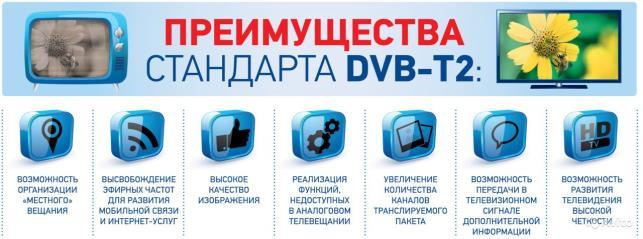 1.3 В чем преимущество ЦЭТВ от РТРС перед предложениями коммерческих операторов телевидения? Преимущество цифрового эфирного телевидения РТРС – отсутствие абонентской платы за основные обязательные общедоступные каналы первого и второго мультиплексов. 1.4 Когда будет отключено аналоговое телевещание по всей стране? Принудительного отключения аналоговых телеканалов не планируется. Президент РФ Владимир Путин утвердил изменения в Указе № 715 «Об общероссийских обязательных общедоступных телеканалах и радиоканалах». Редакция документа, определяющего развитие российского телерадиовещания, закрепляет сохранение аналоговой трансляции основных российских телеканалов до 2018 года включительно. Для обеспечения параллельной трансляции в аналоговом и цифровом форматах Правительство Российской Федерации предоставит общероссийским обязательным общедоступным телеканалам и радиоканалам субсидии на цели аналогового эфирного распространения сигнала в населенных пунктах с численностью менее 100 тысяч жителей до 2018 года включительно. Предполагается, что телеканалы при желании смогут продолжить вещание в аналоговом формате и после 2018 года. Аналоговый формат вещания сохранится до тех пор, пока в нем будет необходимость у телезрителей и вещателей.Заместитель главы Минкомсвязи Алексей Волин заявил, что процесс отключения аналогового вещания федеральных каналов продлят до 14-15 января 2019 года. С 1 января страна полностью переходит на современное цифровое вещание взамен устаревшего аналогового.Цифровое телевидение.2.1 Сеть цифрового телевидения в республике БашкортостанЦифровое эфирное телевидение – это новый этап развития телевидения во всем мире, который приходит на смену аналоговому телевещанию. Аналоговое телевидение значительно уступает цифровому в качестве картинки и звука и при этом требует большого частотного ресурса. Поэтому, дальнейшее развитие «аналога» технически и экономически нецелесообразно. С 2018 года «аналог» будет постепенно вытесняться «цифрой» вплоть до полного отключения, как это уже сделано во многих странах мира. Цифровой эфирный сигнал доступен вне зависимости от удаленности и размера населенного пункта. При этом в отличие от пользователей сетей кабельных и спутниковых операторов зрители цифрового эфирного телевидения не платят абонентскую плату за телепросмотр.Для перевода сетей телерадиовещания на цифровые технологии в России проводится федеральная целевая программа «Развитие телерадиовещания в Российской Федерации на 2009-2018 годы». В результате этой программы прием обязательных общедоступных телеканалов без абонентской платы станет возможен во всех населенных пунктах России. В нашем регионе строительством и эксплуатацией цифровой эфирной телесети занимается филиал РТРС «РТПЦ Республики Башкортостан». Принимать цифровой телесигнал может более 95,5% жителей региона. Трансляция цифрового телесигнала ведется с 216 новых цифровых телевизионных башен.2.2. Что смотреть в «цифре» - список телеканаловВ состав пакета телеканалов первого мультиплекса РТРС-1 входят 10 общероссийских обязательных общедоступных телеканалов: «Первый канал», «Россия 1», «Матч ТВ», «НТВ», «Петербург – 5 канал», «Россия К», «Россия 24», «Карусель», «Общественное телевидение России», «ТВ Центр – Москва», а также три радиоканала: «Маяк», «Радио России» и «Вести FМ».По итогам государственной программы развития телерадиовещания с апреля 2018 года в Башкирии доступны местные телепрограммы составе первого мультиплекса. Региональные цифровые программы есть в составе первого мультиплекса на телеканалах «Россия 1», «Россия 24» и радиостанции «Радио России».На вышеуказанных каналах при просмотре цифрового эфирного телевидения жители могут видеть местные новости и местные программы.Пакет телеканалов второго мультиплекса РТРС-2 состоит из: REN-TV, «Спас», «Первый развлекательный СТС», «Домашний», «ТВ-3», «Пятница», «Национальная телевизионная компания Звезда», «МИР», «ТНТ» «Муз».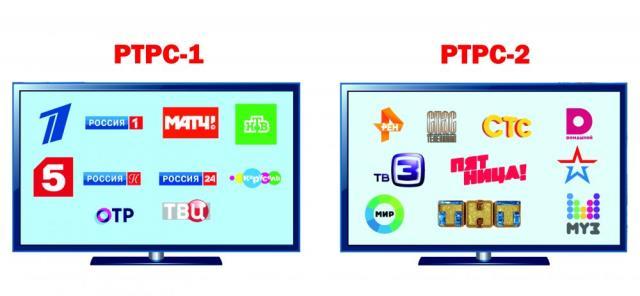 2.3 Какое приемное оборудование необходимо для подключения к ЦЭТВ?Подключение оборудования для просмотра цифрового эфирного телевидения не занимает много времени и не требует специальных навыков и знаний. Для приема ЦЭТВ на новом телевизоре с поддержкой стандарта DVB-T2 нужна лишь антенна ДМВ диапазона. 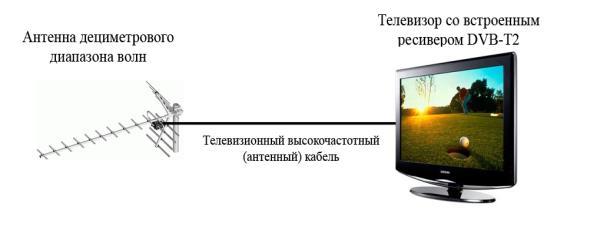 Для старого аналогового телевизора, кроме антенны, нужна специальная приставка (SetTopBox, STB, или просто «цифровая приставка»).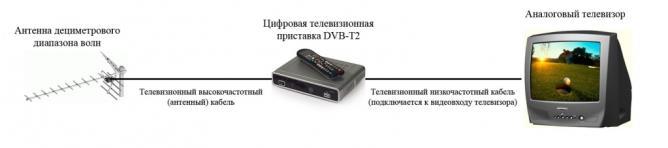 Оборудование для приема цифрового эфирного телевидения доступно в большинстве магазинов электроники и бытовой техники. Сегодня на рынке представлены около 2000 моделей телевизоров с поддержкой стандарта DVB-T2. Это большинство всех имеющихся на рынке телевизоров (95% от всех доступных моделей). Минимальная цена телевизора – 5450 рублей. На рынке доступны более 370 моделей приставок.                                                                        Цена приставки – от 515 рублей, средняя цена – около 1000 рублей.                                                        Цена дециметровой антенны – от 300 рублей.2.4. На что обратить внимание при выборе цифровой ТВ-приставки?Для приема цифрового эфирного телевидения (ЦЭТВ) на телевизор старого образца к нему необходимо подключить цифровую приставку. Приставка должна поддерживать стандарт DVB-T2, видеокодек MPEG-4 и режим Multiple-PLP. Средняя стоимость приставки – около 1000 рублей. Чем выше цена приставки, тем больше в ней дополнительных функций.При покупке приставки проверьте:входит ли в комплект кабель для подключения к телевизору;есть ли на приставке USB разъем для подключения флешки                                               (может понадобиться для обновления программного обеспечения);есть ли на самой приставке кнопки для включения и переключения каналов      (удобная функция при утере пульта от приставки);указан ли на упаковке сайт производителя, контакты технической поддержки потребителей, адрес сервисного центра марки в Вашем или ближайшем городе (поможет при ремонте);есть ли на коробке логотип с бабочкой (указывает, что модель приставки сертифицирована РТРС).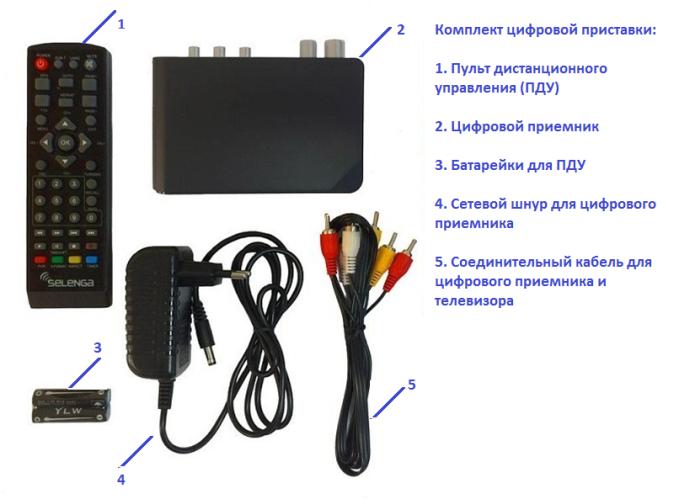 2.5. Обновление программного обеспечения Производители всех устройств, у которых есть программное обеспечение (ПО), постоянно совершенствуют его. Предыдущие версии устаревают. В связи с этим возникают проблемы с ПО. Поэтому нужно его обновлять («перепрошивать»). Вы можете обратиться в сервисный центр или обновить ПО самостоятельно. Новое программное обеспечение для некоторых моделей можно найти на сайтах производителей. Загрузочные файлы надо записать на флешку, вставить флешку в приставку и пошагово выполнить команды по установке новых программ.Самостоятельная прошивка через USB-разъем форматируем флешку в файловую систему FAT или FAT32;распаковываем файл из скачанного архива в корневую папку флеш-накопителя (просто на флешку, но не в какую-либо папку на ней!)подключаем флешку к приемнику и ждем сообщения на экране ТВ о том, что внешний накопитель подключен и распознан приемником;далее нажимаем кнопку MENU для входа в «Главное меню» приемника, переходим к меню «Инструменты» и нажимаем ОК;в появившемся меню выбираем «Обновление через USB» и нажимаем ОК;приставка перейдет в режим загрузчика, загрузчик выполнит ряд операций с файлом обновления ПО и начнет обновление (процесс обновления, как и при автообновлении ПО будет отображаться на экране в виде цветного индикатора и в процентах);после выполнения обновления приемник автоматически перезагрузится и включит для просмотра первый по списку канал.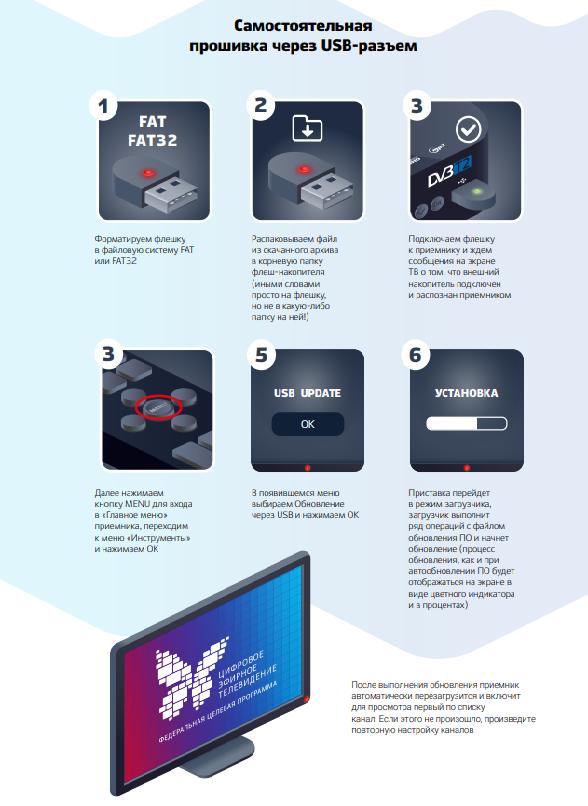 2.6. На что обратить внимание при выборе ТВ-антенны?Для приема цифрового эфирного телевидения необходима дециметровая или всеволновая антенна. При выборе приемной антенны необходимо учитывать: насколько дом удален от телебашни, какова мощность передатчика, плотность застройки и ландшафт, на каком этаже вы живете и куда выходят окна, каков уровень промышленных и бытовых помех. Чем ближе приемная антенна к телебашне и чем выше она установлена, тем качественнее прием. Если башня видна из окна, сигнал можно принять на комнатную антенну. Для приема сигнала на небольшом расстоянии от передающей башни, в условиях сельской местности или малоэтажной застройки, на высоте более 10 м лучше всего подойдет пассивная малогабаритная комнатная антенна. В пересеченной, холмистой и гористой местности с протяженными лесами и другими естественными преградами на пути телесигнала подойдет активная всеволновая широкополосная антенна, поднятая на максимально возможную высоту, с мощным усилителем (9-14 дБ). В условиях разноэтажной застройки городов чаще всего требуется размещение антенны на крыше дома, чтобы избежать «препятствий» на пути телесигнала к зрителю. В этом случае наилучший вариант – коллективная домовая антенна.Что нужно, чтобы смотреть цифровое ТВ через коллективную антенну?Зачастую в городских многоквартирных домах, в условиях плотной городской застройки коллективная антенна на крыше дома – единственная возможность устойчивого приема бесплатных цифровых эфирных каналов. Это та же антенна дециметрового диапазона, но общая для всего подъезда или многоквартирного жилого дома.Коллективная антенна обеспечивает необходимую высоту установки антенны – не менее 10 метров, позволяет избежать нагромождения оборудования на фасаде здания и не портит внешнего облика домов.Коллективная (домовая) антенна – такая же часть коммунальной инфраструктуры, как водопровод, системы отопления или электроснабжения, и относится к компетенции управляющих компаний. Жильцы вправе обратиться к ним с заявкой на монтаж антенны или требованием обеспечить ее эксплуатацию.При подключении к домовой антенне следует учитывать, что телевизор должен поддерживать стандарт DVB-T2. В ином случае понадобится приставка с поддержкой этого стандарта.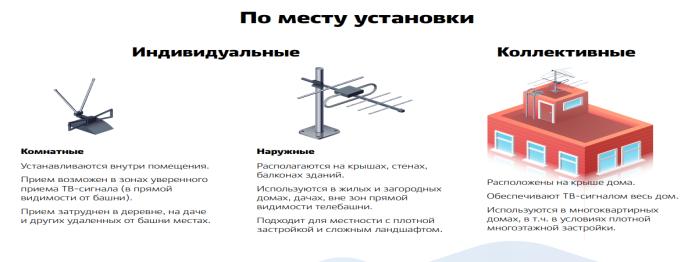 2.7. Как подключить и настроить оборудование для приема цифрового ТВ?Если у зрителя телевизор с поддержкой стандарта DVB-T2 (это все телевизоры, произведенные с 2013 года), нужна лишь антенна дециметрового диапазона. Необходимо подключить к телевизору антенну с помощью кабеля и запустить автонастройку каналов. 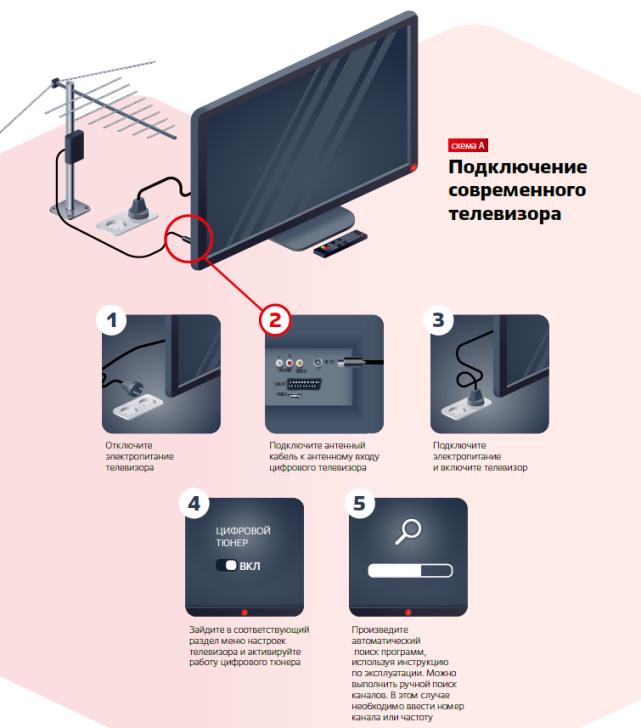 Для старого телевизора, помимо антенны, нужна цифровая приставка с поддержкой стандарта DVB-T2. В этом случае антенна подключается к приставке, а приставка – к телевизору.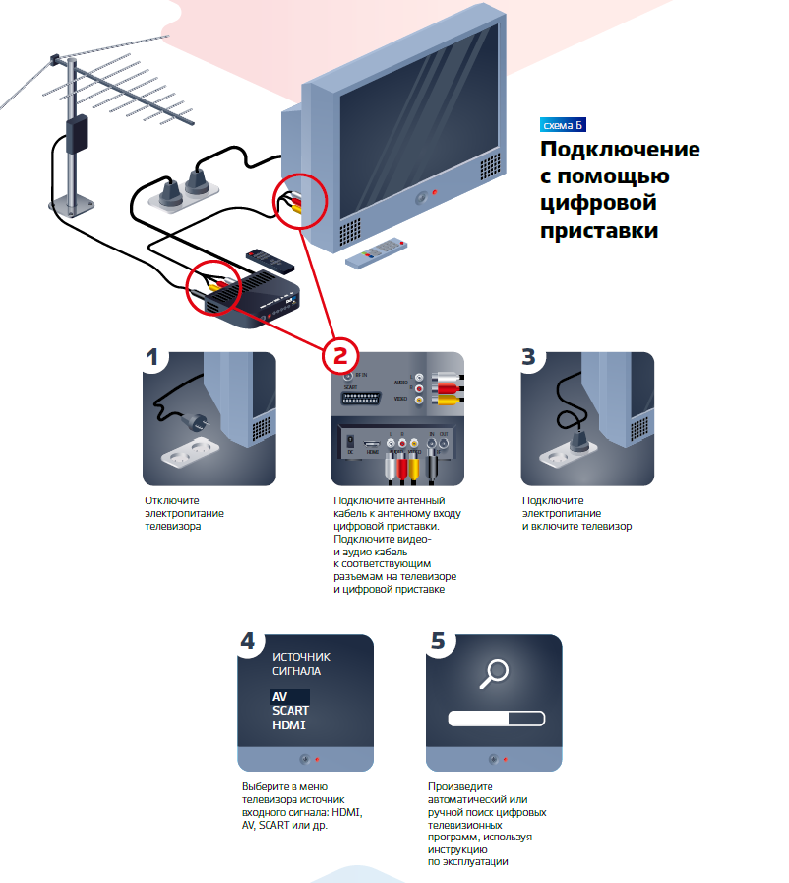 Пошаговая инструкция по подключению и настройке цифрового оборудования телезрителя:1. Отключите электропитание телевизора.2. Подключите антенный кабель к антенному входу цифрового телевизора (или приставки).3. Подключите электропитание и включите телевизор.4. В случае с цифровым телевизором зайдите в соответствующий раздел меню настроек телевизора и активируйте работу цифрового тюнера, в случае с приставкой выберите требуемый источник входного сигнала: HDMI, AV, SCART и др.5. Произведите автоматический поиск программ, используя инструкцию по эксплуатации. Можно выполнить ручной поиск каналов. Цифровое и аналоговое телевидение – смотрим одновременноПрием цифровых и аналоговых телеканалов на один телевизор нужен, если зритель хочет смотреть местные телеканалы наряду с федеральными. Для этого необходима всеволновая антенна, способная принимать сигналы как в метровом, так и в дециметровом диапазонах.Телевизор со встроенным декодером DVB-T2При просмотре цифровых телеканалов на современном телевизоре со встроенным декодером DVB-T2 необходимо подключить антенный кабель в антенный вход телевизора (ANT IN) и с помощью пульта в разделе «Меню» произвести поиск цифровых и аналоговых каналов.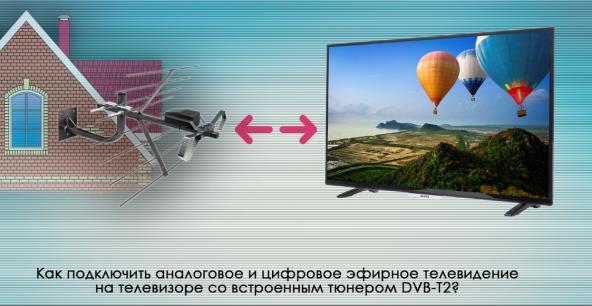 Телевизор и цифровая приставка с антенным выходомЕсли телезритель просматривать цифровые программы при помощи цифровой приставки у которой есть антенный выход, который обозначается «ANT-OUT» то для просмотра цифрового и аналогового телевидения необходимо подключить антенный кабель к антенному входу цифровой приставки, соединить разъем приставки (ANT OUT) с разъемом телевизора (ANT IN) дополнительным антенным кабелем.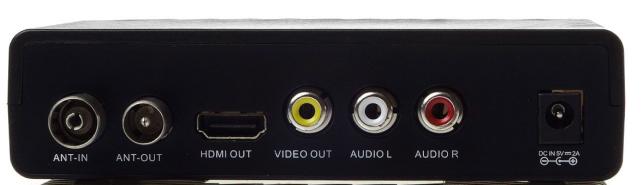 Затем необходимо с помощью пульта дистанционного управления телевизора установить режим приема телесигнала в аналоговом формате (TV), а после произвести поиск аналоговых телеканалов. Настроить и переключать цифровые телеканалы можно пультом от цифровой приставки в режиме АV.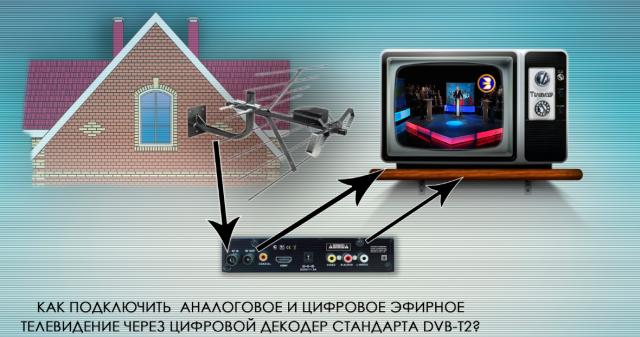 Телевизор и цифровая приставка только с антенным входомПри приеме цифровых телепрограмм с помощью приставки которая снабжена только антенным входом для одновременного приема аналогового и цифрового телевидения можно использовать разветвитель сигнала (сплиттер). 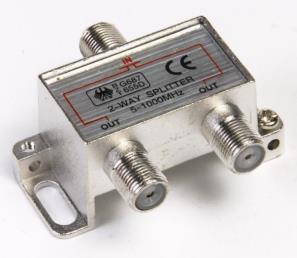 Разветвитель позволяет сохранять связь телевизора с антенной и принимать аналоговое ТВ при отключении приставки.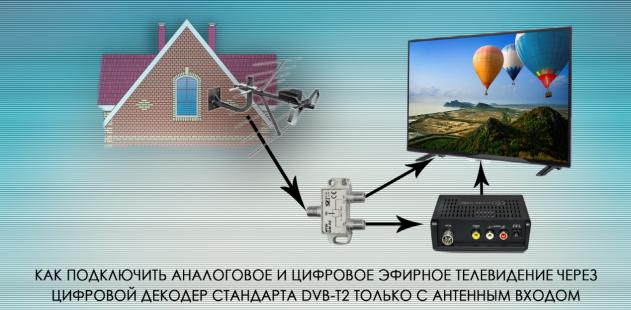 В этом случае кабель от антенны необходимо завести в антенный вход сплиттера. Отдельный антенный кабель выводим из антенного выхода сплиттера и подключаем к приставке, другой отдельный антенный кабель выводим из антенного выхода сплиттера и подключаем к телевизору.Затем необходимо с помощью пульта дистанционного управления телевизора установить режим приема телесигнала в аналоговом формате (TV), а после произвести поиск аналоговых телеканалов. Настроить и переключать цифровые телеканалы можно пультом от цифровой приставки в режиме АV.Куда обращаться по вопросам ЦЭТВ?Задать вопросы о необходимом приемном оборудовании, способах его настройки и подключения можно по телефону федеральной горячей линии 8-800-220-20-02 (звонок по России бесплатный). Больше подробностей о ЦЭТВ можно узнать на сайте смотрицифру.рф.Инструкцию разработал:Ведущий специалист						            	Н.А. Колупаевагруппы по связям с общественность и СМИфилиала РТРС «РТПЦ Республики Башкортостан»Согласовано:Заместитель директора филиала РТРС                                                      А.А. Александров«РТПЦ Республики Башкортостан»Главный инженер филиала РТРС                                                               В.Ю. Хайновский«РТПЦ Республики Башкортостан»СОГЛАСОВАНОМинистр молодежной политики и спортаРеспублики Башкортостан_____________Р.Т. Хабибов«____»________2018СОГЛАСОВАНОДиректор филиала РТРС«РТПЦ Республики Башкортостан»___________Ю.А. Матвеев«____»________2018СОГЛАСОВАНОРуководитель Агентства по печати и средствам массовой информацииРеспублики Башкортостан__________Б.Н. Мелкоедов«____»________2018